INDICAÇÃO Nº 5986/2017Indica ao Poder Executivo Municipal a instalação de cobertura e bancos no ponto de parada de ônibus na Rua Dom João VI, atrás do campo de bocha, próximo à Rua Padre Vieira,  no Bairro Vila Santa Terezinha.Excelentíssimo Senhor Prefeito Municipal, Nos termos do Art. 108 do Regimento Interno desta Casa de Leis, dirijo-me a Vossa Excelência para indicar que, por intermédio do Setor competente, promova a instalação de cobertura e bancos no ponto de parada de ônibus na Rua Dom João VI, atrás do campo de bocha, próximo à Rua Padre Vieira,  no Bairro Vila Santa Terezinha.Justificativa:Este vereador foi procurado por moradores do bairro Siqueira Campos, informando da necessidade de instalação de cobertura e bancos no ponto de parada de ônibus, pois há muitas mães com crianças pequenas, e idosos que permanecem por muito tempo a espera do ônibus, muitas vezes debaixo de sol e chuva.Plenário “Dr. Tancredo Neves”, em 20 de julho de 2.017.Carlos Fontes-vereador-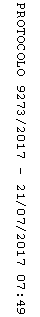 